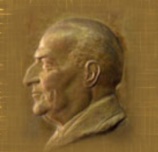 									Allegato 2Summer School Internazionale «Alle radici della cultura giuridica europea. Testi e documenti antichi tra lingua e diritto» «The roots of the European legal culture. Ancient texts and documents between language and law» (Napoli, 18-24 Settembre 2017). Al Direttore del Centro Interdipartimentale “Vincenzo Arangio-Ruiz” di Studi Storici e Giuridici sul Mondo AnticoUniversità degli Studi di Napoli Federico II_l_ sottoscritt_ __________________________, presa visione della selezione pubblica per la partecipazione alla Summer School internazionale «Alle radici della cultura giuridica europea. Testi e documenti antichi tra lingua e diritto» / «The roots of the European legal culture. Ancient texts and documents between language and law», che si terrà a Napoli, il 18-24 Settembre 2017, chiede di essere ammess_ alla predetta selezione e dichiara sotto la propria responsabilità:Dati anagrafici_l_sottoscritt_  chiede di partecipare alla selezione per l’assegnazione di un contributo a parziale rimborso delle spese sostenute: 		SI (paesi europei)	□ SI (paesi extraeuropei)	□NO 			□Si allega alla domanda:- curriculum vitae;- eventuale altra documentazione ritenuta dal candidato utile ai fini della valutazione;- per gli studenti non laureati, dichiarazione sostitutiva o certificato degli esami sostenuti con voto;- fotocopia documento di identità.Luogo e data							Firma del dichiarante___________________CognomeNomeLuogo di nascitaData di nascitaIndirizzo(via, città, paese)TelefonoE-Mail